DATO: 30. april kl. 9.00 og kl. 17.00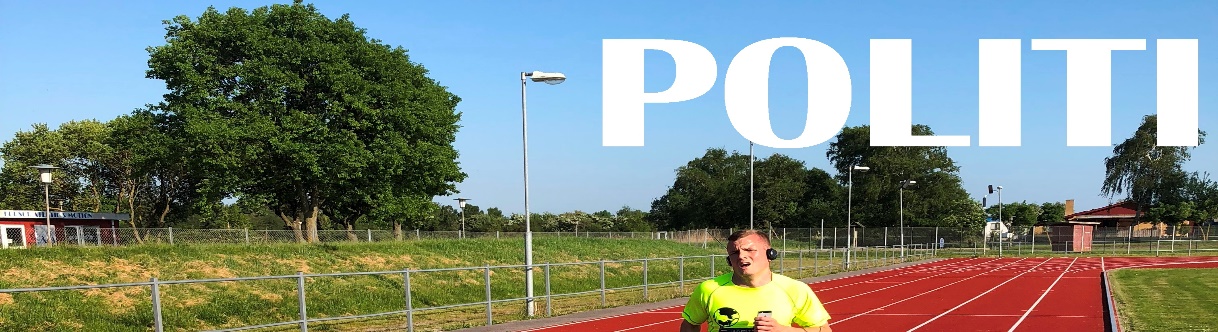 HVOR:	Din egen udvalgte rute.Pga. Covid-19 løber vi hver for sig og helt alene på vores egen lokale rute.DISTANCER:	5 km og 10 km løb.HVEM:	Alle medlemmer af Politiets Idrætsforeninger, samt medlemmets hjemmeboende børn indtil 18 år. Samarbejdspartnere - herunder anden familie.PRÆMIER: 	Æresmedalje til hurtigste dame/herre og dreng/pige på begge distancer.LODTRÆKNING:	Store og mange lodtrækningspræmier blandt alle der gennemfører (forhåndstilmelding og resultat er et krav)PRÆMIER BL.A.:	DPIF’s æresmedalje til puljevinder					10 x gavekort til Sport 24 af 250 kr.2 x Gavekort af 250 kr. til valgfri butik 2 x Gavekort til Sportmaster 250 kr.2 x Copenhagen design (kun til kvindelige deltagere)Chokoladepræmier + meget mere.Specifikt til børn:	10 x Store slikposer (fredagsslik)					10 x Kæmpe romkugle, fra din lokale bager.PRIS:		Gratis deltagelseTILMELDING: 	Senest 29. april – på www.SPI.mono.net/tilmelding HJEMMESIDE:	For mere info, tilmelding, svar og spørgsmål m.m.   www.SPI.mono.net/coronarun2021 STARTNUMMER: 	Tilsendes via mail og printes af løberen selv (ikke et krav)	RESULTATER:  	Resultatet opdateres løbende på hjemmesiden.ANDET:UDSPECIFICEREDE REGLER FOR DELTAGELSE:Du SKAL være forhåndstilmeldt.Distance: 5 eller 10 km. Du skal vælge distance ved tilmelding, men ændringer accepteres.Du må gerne løbe 5 km om formiddagen og 10 km om eftermiddagen eller omvendt.Du får et lod i præmiepuljen for begge ture. Løb HELT alene og hold størst mulig afstand til andre, du evt. møder på din vej. Starttidspunkt: Du skyder dig selv i gang fredag den 30. april kl. 9:00 (præcist) eller fredag den 30. april kl. 17:00 (præcist) - Husk en god opvarmning.Du bestemmer i princippet helt selv din starttid, men start præcist som motivation.Kun løb foretaget den 30. april accepteres.Løb med GPS-ur eller telefon for at kunne dokumentere din tur.Registrer/dokumenter din tur www.SPI.mono.net/dokumentation21 samme dagLodtrækning foretages, hvis muligt, ”live” d. 1. maj.Kollegaer fra udlandet og samarbejdspartnere er velkomne til at deltage. Blandt dem trækkes der lod om 3 gavekort af 150 kr. til liestmanns.dkBedste billede fra dagen præmieres med gavekort 250 kr.Sjoveste billede fra dagen præmieres med gavekort 250 kr.VIGTIGT! Sundhedsstyrelsens retningslinjer SKAL overholdes. Derfor: Hvis du møder andre løbere eller fodgængere skal du så vidt muligt holde 2-3 meters afstand. Hvis der kommer yderligere skærpelser fra myndighederne, fx i form af et totalt udgangsforbud, vil dette 'race' selvfølgelig blive aflyst. STØT OP!Udfordre dine kollegaer og lad os samle hele korpset til at løbe sammen … hver for sig.!Vel mødtPeter WihanSlagelse Politi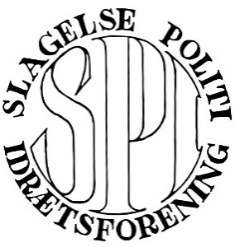 